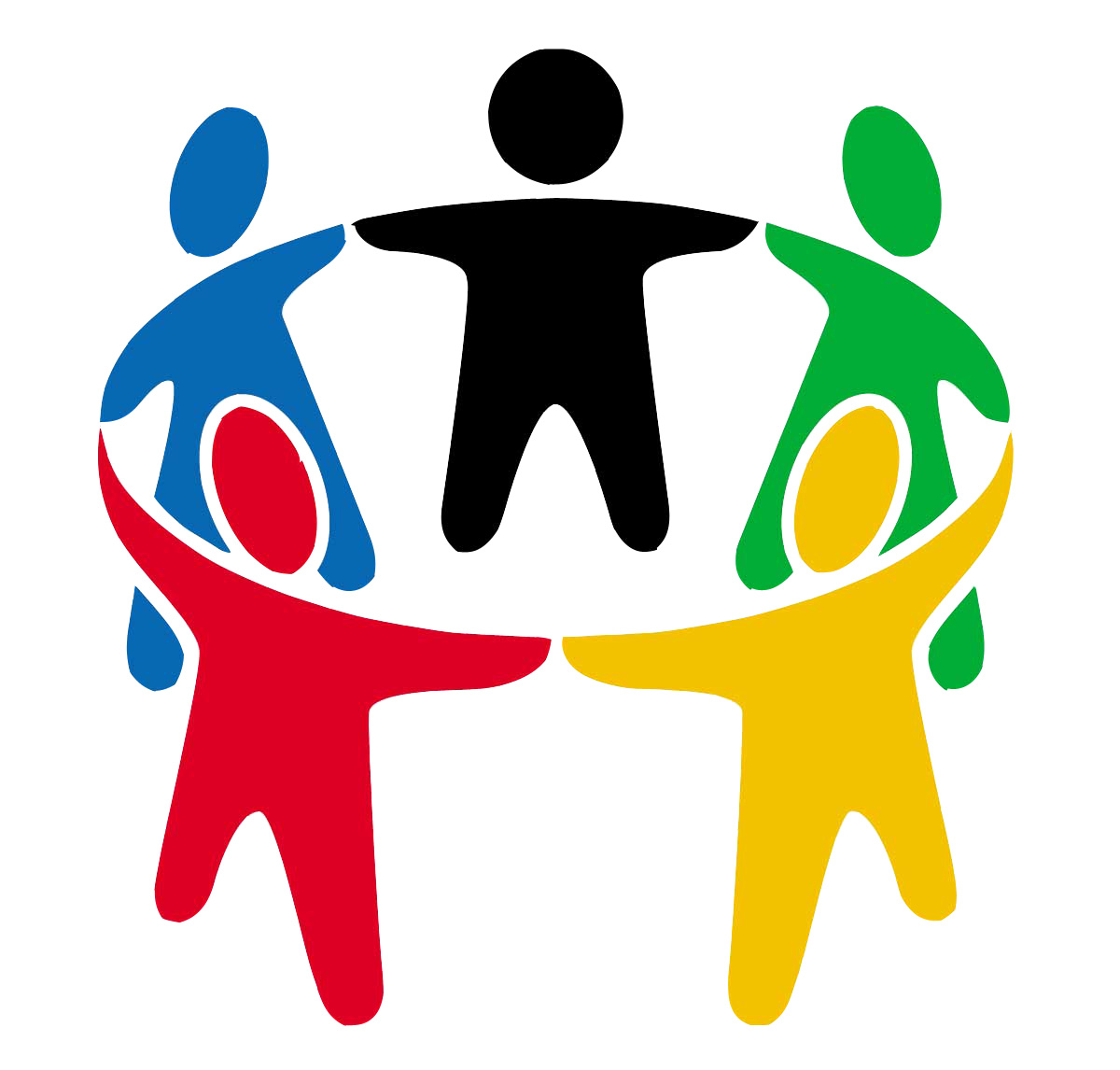 California State University San Marcos2018 College of Education, Health and Human Services
All College MeetingAGENDAAugust 23, 2018 / 11:30-2:30 pm / McMahan HouseLunch						         		11:30-12:00Welcome Back			                                 		11:45-11:50CCC Co-Chairs: Lori Heisler and Blake BeecherIntroductions of Dean Ayala and Associate Dean KristanDean’s Welcome 					        	 	11:50-12:00Emiliano C. AyalaDean’s Q & A							12:00 – 12:15University Police Department (Police Chief Scott Ybarrondo)	12:15-12:30				Cougar Care Network						12:30-12:50Associated Students/CEHHS Student Representatives		TBD	CSUSM Faculty Mentoring Program (Kendra Rivera)		1:15-1:25CEHHS Committee Vacancies (Beecher and Heisler)		1:25-1:30							AcknowledgementsNew Tenure-Track Hires (by Department Chairs)HD:  Kelsey Jones, Assistant ProfessorSoE: Xochitl Archey, Assistant ProfessorSLP: Darin Woolpert, Assistant Professor

Tenure/Promotions/Emeritus (by Dean Ayala)
ADJOURNMENT